Závěrečná zpráva Šachového centra talentované mládeže v Kraji Vysočina 2023 (ŠCTMvKV)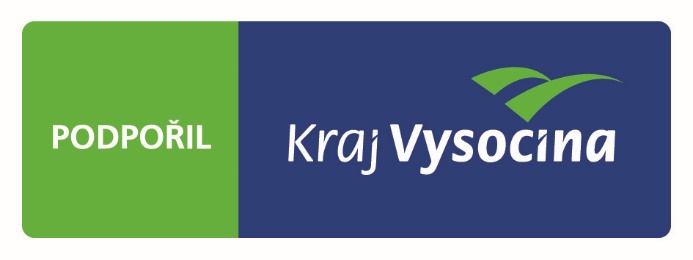 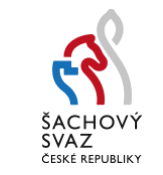 Hlavní náplní Šachového centra talentované mládeže v Kraji Vysočina v letošním roce byla systematická skupinová příprava v rámci soustředění a trenérská podpora našich talentů na soutěžích a letních turnajích. Oproti plánu zatím byla realizována:- 3 soustředění (jedno dvoudenní prezenční a dvě online soustředění prostřednictvím platformy Skype);- nově byla realizována podpora talentů na vybraných letních turnajích ve vážném šachu dle uvážení mladých šachistů. Důvodem nižšího počtu soustředění byl nabitý termínový kalendář, kdy bylo velmi těžké najít společný vhodný termín. Do konce roku 2023 máme v plánu uskutečnit ještě dvě online soustředění.Níže jsou uvedeny podrobnější informace k jednotlivým akcím.Zpráva z 1. soustředění KŠSV ve Světlé nad Sázavou (3. – 4. února 2023)Soustředění bylo určeno talentům a také všem ostatním zájemcům z KŠSV. Po delší době se soustředění konalo prezenční formou a zúčastněné děti byly nadšeny. Soustředění se zúčastnilo 27 mládežníků z šachových oddílů KŠSV. Soustředění bylo dvoudenní a konalo se Sportovním centru Pěšinky. Mladí šachisté byli rozděleni do třech výkonnostních skupin. Se skupinou A pracoval mezinárodní velmistr Petr Hába, trenér 2. třídy. Skupina A měla 8 hráčů a byla koncipována pro hráče s výkonností od 1500 do 2000 Elo. Program v této skupině obsahoval: „úvodní test z taktiky, hodnocení pozice a tahy kandidáti, ukázka hry nejlepších juniorů a věžové koncovky“.Se skupinou B pracoval FM Lukáš Karásek, trenér 2. třídy. Ve skupině B pracovalo 12 mladých talentů. Obsahem byla tato témata: „strategické uplatnění figur ve střední hře a koncovce“ a „útok na krále při opačných rošádách v sicilské obraně“.Se skupinou C pracoval FIDE mistr Pavel Němec, trenér 2. třídy. Ve skupině C trénovalo 7 dětí, většina účastníků byli začínající hráči či hráči bez Ela. Skupina C měla v plánu zásadní téma: „k růstu výkonnosti vede jen jedna cesta – DOMÁCÍ trénink!!!“ Zpráva z 2. soustředění talentované mládeže Kraje Vysočina (25. března 2023)Dne 25. března 2023 se konalo druhé soustředění Šachového centra talentované mládeže v Kraji Vysočina. Po prvním prezenčním dvoudenním ve Světlé nad Sázavou se toto konalo online prostřednictvím Skype. Soustředění bylo rozděleno do dvou skupin a trenérské práce se ujali GM Petr Velička pro skupinu A, Petr Mičulka pro skupinu B.  Ve skupině A pracovalo 13 šachistů. Délka soustředění byla tradičně 4 hodiny s třemi krátkými přestávkami. Byla probrána následující témata: „hodnocení pozice a konkrétní úmysl“ a „útok na dámském křídle“. Skupina B se zabývala „minimini partiemi“ a „střelcovkami“. Na soustředění se přihlásilo 11 mladých hráčů. Zpráva z 3. soustředění talentované mládeže Kraje Vysočina (21. května 2023)Soustředění se konalo online prostřednictvím Skype. I přesto, že organizace a termín byl stanoven ve velmi krátkém čase, se zúčastnilo 23 hráčů a hráček.  Ve skupině A to bylo 12 a ve skupině B 11 účastníků.  Soustředění obou skupin bylo navíc poprvé nahráváno, aby si záznam mohli pustit i ti, kteří se v daný termín nemohli zúčastnit. Mezi témata ve skupině A patřila: „partie zápasu MS Ding Liren versus Jan Nepomniatschi a koncovky různobarevných střelců za přítomnosti dam“. Skupina B se soustředila na „využití chyb v zahájení“ a „základy věžových koncovek (Philidorovu obranu 6. řady, postavení mostu a další způsoby boje v koncovkách V + p : V)“.5. až 7. soustředění proběhne formou online. Závěrečná zpráva k Projektu podpory hráčů Listiny talentů KŠSV při letních turnajích 2023V letošním roce se ŠCTM v KV rozhodlo podpořit hráče z Listiny talentů KŠSV při letních turnajích 2023. Při plánování podpory dle projektu jsme narazili na žádost, aby hráči mohli pracovat se svými trenéry a nikoli s trenérem jiným, který by byl na daný turnaj přidělen a také možnost si turnaj zvolit. Projekt podpory letních turnajů se týkal všech hráčů z Listiny talentů se získaným kritériem skupiny A nebo B. Podporu bylo možné čerpat na následující turnaje s hracím tempem 2x90+30min-30s/tah: Teplice Open, Open Praha, Open České Budějovice, Open Pardubice, Open Letní Praha, Olomoucké šachové léto, Fide Open Staré Město, Jeseník Open, Znojemská Rotunda aj. Podporu bylo možné čerpat také na Open Vysočina, který měl kratší hrací tempo. Podmínkou čerpání podpory bylo i závěrečné zhodnocení svého působení na turnaji samotnými hráči a jejich trenéry. Podporu využilo celkem 16 hráčů.  Umožnili jsme tedy a nastavili projekt na podporu na hráče a bylo na něm který turnaj si zvolí a s jakým trenérem. Podpora a práce byla od aktivních talentů KŠSV vítána a využita. ŠCTM v KV neslo náklady pouze na trenérskou práci. Bohužel náklady na ubytování trenérů přímo na akcích jsou zatím nad rámec možností rozpočtu. I tak se podařilo toto trenérské zajištění zajistit. Možnost pracovat s trenérem se hráčům líbila. Tréninkovéch hodin tito aktivní hráči mají se svými trenéry  a tak tato nová forma práce na přípravách a rozborech, která se využívala spíš při mistrovských soutěžích MM a S a  MČR měla své pozitivum. Závěrečný rozpočetSoustředění prezenční  dvoudenní Světlá nad SázavouOdměny trenérů - GM Hába ……………………….. 4 560 Kč  (2 x 6 hodin á 380 Kč)Odměny trenérů - FM Němec………………………. 4 200 Kč  (2 x 6 hodin á 350 Kč)Odměny trenérů - FM Karásek……………………… 4 200 Kč  (2 x 6 hodin á 350 Kč)CP trenéra - GM Hába …………………………………. 1 170 Kč   (AUV: 2 x 2 x 65 km)CP trenérů - FM Karásek…………………………………. 360 Kč   (AUV: 2 x 2 x 20 km)CP trenéra - FM Němec ………………………………….. 368 Kč   (s GM Hábou)Stravování trenéra GM Hába ……………………………260 Kč   (2 x oběd 130 Kč)Stravování trenéra FM Karásek ………………………. 260 Kč   (2 x oběd 130 Kč)Stravování trenéra FM Němec………………………… 260 Kč    (2 x oběd 130 Kč)Ubytování trenéra GM Hába………………………………. 0 Kč    (dojížděl)Ubytování trenéra FM Němec ……………………………. 0 Kč    (dojížděl)Pronájem……………………………………………………… 3 000 Kč    (2 x 1 500 Kč)CELKEM…………………………………………………………18 638 KčDruhé soutředění  pořádané  online- 1.onlineOdměny trenérů - GM Petr Velička……………………….. 1 520 Kč  (2 x 4 hodin á 380 Kč)Odměny trenérů -  Petr Mičulka…………………………….  1 400 Kč  (2 x 4 hodin á 350 Kč)Celkem………………………………………………………………..  2 920,-Třetí sousstředění  pořádané  online- 2.onlineOdměny trenérů - GM Petr Velička……………………….. 1 520 Kč  (2 x 4 hodin á 380 Kč)Odměny trenérů -  Petr Mičulka…………………………….  1 400 Kč  (2 x 4 hodin á 350 Kč)Celkem………………………………………………………………..  2 920,-Podpora hráčů trenérským zajištěním na letním turnajiTrenér GM Petr Hába ………………………………….………………………..1000,-Lang Šimon…………………………………………………………1000,-Trenér David Brychta……………………………………………………………. 3 800,-Lucie Rybáčková…………………………………………………..1000,-Matěj Pavliš………………………………………………………….1000,-Martin Policar……………………………………………………….1000,-Patrik Kocman………………………………………………………   800,-Trenér GM Petr Velička…………………………………………………………..5 800,-Jakub Zezula…………………………………………………………1 000,-Matěj Zezula…………………………………………………………1 000,-Anežka Kavanová………………………………………………..  1 000,-Valentýna Kavanová……………………………………………  1 000,-Markéta Šťávová…………………………………………………. 1 000,-Jan Kotisa……………………………………………………………..   800,-             Trenér Pavel Brož……………………………………………………………………4 400,-Hana Bártová………………………………………………………..1 000,-Daniel Srba…………………………………………………………… 1 000,-Tomáš Dejmek………………………………………………………    800,-Pavel Brož ml. ………………………………………………………    800,-Tomáš Zvolánek……………………………………………………     800,-Celkem …………………………………………………………………………………. 15 000,-Čtvrté soustředění  pořádané  online- 3.online 16. prosinceOdměny trenérů - GM Petr Velička………………………..  2 000 Kč  (2 x 4 hodin á 500 Kč)Odměny trenérů -  Petr Mičulka…………………………….  1 800 Kč  (2 x 4 hodin á 450 Kč)Odměny trenérů –  Eva Kulovaná………………………….   1 800 Kč  (2x 4 hodin á 450 Kč)Celkem………………………………………………………………..  5 600,-Páté soustředění  pořádané  online- 4.online  27.-29. 12.Odměny trenérů - GM Petr Velička………………………..  2 000 Kč  (2 x 4 hodin á 500 Kč)Odměny trenérů -  Petr Mičulka…………………………….  1 800 Kč  (2 x 4 hodin á 450 Kč)Celkem………………………………………………………………..  3 800,-Šesté soustředění  pořádané  online- 5.online 27.-29. 12.Odměny trenérů - GM Petr Velička………………………..  2 000 Kč  (2 x 4 hodin á 500 Kč)Odměny trenérů -  Petr Mičulka…………………………….  1 800 Kč  (2 x 4 hodin á 450 Kč)Celkem………………………………………………………………..  3 800,-Odměna manažera KCTM……………………………………..5 000,-Celkem náklady na  KCTM………………………………………………………… 57 876,-Dotace  ŠSČR……………………………………………………………………………. 56 159,-Příjmení a jménoRočníkOddílListina talentů1. soustředění2. soustředění3. soustředěníletní turnaje1.Bártová Hana2010ŠK Světlá nad SázavouA2. Beránek Matěj2011Spartak Velká Bíteš3.Blažková Josefína2013Spartak Velká BítešC4.Blažková Štěpánka2010Spartak Velká BítešC5.Brož Pavel2013ŠK Světlá nad SázavouB6.Brychta Adam2011ŠO Gordic Jihlava7.Brychta David2010ŠO Gordic JihlavaB8.Burel Jan2014ŠO Gordic JihlavaB9.Burel Jiří2012ŠO Gordic JihlavaB10.Čech Stanislav2014TJ Náměšť nad Oslavou11.Dejmek Tomáš2007ŠK Světlá nad Sázavou12.Fiala Tomáš2015ŠO Gordic JihlavaB13.Havel Vojtěch2012TJ Spartak Pelhřimov14.Havlů Jakub2013TJ Jiskra Humpolec15.Holatová Irena2008ŠK Světlá nad SázavouA16.Hroch Pavel2014ŠK Světlá nad SázavouB17.Kavanová Anežka2008TJ Náměšť nad OslavouA18.Kavanová Valentýna2010TJ Náměšť nad OslavouA19.Klement Štěpán2017TJ Jiskra Havlíčkův Brod20.Klement Viktor2013TJ Jiskra Havlíčkův Brod21.Kocman Patrik2007ŠO Gordic Jihlava22.Kotisa Jan2010TJ Náměšť nad Oslavou23.Kreisinger Jáchym2011TJ Náměšť nad Oslavou24.Kukla Antonín2015TJ Náměšť nad OslavouB25.Kutil Adam2010TJ Náměšť nad OslavouB26.Lang Šimon2007ŠK Světlá nad SázavouJ27.Macela Lukáš2007ŠK Světlá nad Sázavou28.Nehybka Jakub2008Spartak Velká BítešB29.Novotný Adam2012ŠK Světlá nad SázavouB30.Pavliš Matěj2007ŠO Gordic JihlavaJ31.Policar Martin2012TJ Náměšť nad OslavouA32.Rybáček Martin2006ŠO Gordic JihlavaJ33.Rybáčková Lucie2009ŠO Gordic JihlavaA34.Srba Daniel2010ŠK Světlá nad SázavouA35.Stejskal Jakub2010ŠO Gordic JihlavaB36.Svoboda Martin2011TJ Jiskra Humpolec37.Šorf Filip2010TJ Žďár nad SázavouB38.Šťávová Helena2006TJ Náměšť nad Oslavou39.Šťávová Markéta2008TJ Náměšť nad OslavouA40.Ulsbold Nandin2014ŠK Světlá nad SázavouA41.Vojtěch Ladislav2009Spartak Velká BítešB42.Vojtěch Metoděj2011Spartak Velká Bíteš43.Vojtěch Zikmund2014Spartak Velká Bíteš44.Vondra Filip2009ŠK Světlá nad SázavouB45.Zezula Jakub2007TJ Náměšť nad OslavouJ46.Zezula Matěj2209TJ Náměšť nad OslavouA47.Zezulová Sára2010ŠK Světlá nad SázavouA48.Zvolánek Vojtěch2013ŠK Světlá nad SázavouC